別記様式第26　　　　　　　　　　　　　　　　　　　　　　　　　　　　　　　　　　　　　①非常電源（自家発電設備）　　　　　　　　　　　　　　　　　　　　　　　　　　　　　　　②非常電源（自家発電設備）　　　　　　　　　　　　　　　　　　　　　　　　　　　　　　　③備考　1　この用紙の大きさは、日本産業規格Ａ４とすること。　　　2　選択肢のある欄は、該当する事項を○で囲むこと。　　　3　使用区分の（　）書きは、共用している設備名を記入すること。　　　4　結果の欄には、良否を記入すること。　　　5　※印の試験は、「自家発電設備の基準」（昭和48年消防庁告示第１号）に適合しているものとして、総務大臣又は消防庁長官が登録した登録認定機関の認定を受けた旨の表示が付されているものにあっては、当該設備に係る部分について省略することができる。非常電源（自家発電設備）試験結果報告書試験実施日　　　　　年　　　月　　　日　試験実施者　　　　　　　　　　　　　　　住　所　　　　　　　　　　　　　　　氏　名　　　　　　　　　　　　　　　非常電源（自家発電設備）試験結果報告書試験実施日　　　　　年　　　月　　　日　試験実施者　　　　　　　　　　　　　　　住　所　　　　　　　　　　　　　　　氏　名　　　　　　　　　　　　　　　非常電源（自家発電設備）試験結果報告書試験実施日　　　　　年　　　月　　　日　試験実施者　　　　　　　　　　　　　　　住　所　　　　　　　　　　　　　　　氏　名　　　　　　　　　　　　　　　非常電源（自家発電設備）試験結果報告書試験実施日　　　　　年　　　月　　　日　試験実施者　　　　　　　　　　　　　　　住　所　　　　　　　　　　　　　　　氏　名　　　　　　　　　　　　　　　非常電源（自家発電設備）試験結果報告書試験実施日　　　　　年　　　月　　　日　試験実施者　　　　　　　　　　　　　　　住　所　　　　　　　　　　　　　　　氏　名　　　　　　　　　　　　　　　非常電源（自家発電設備）試験結果報告書試験実施日　　　　　年　　　月　　　日　試験実施者　　　　　　　　　　　　　　　住　所　　　　　　　　　　　　　　　氏　名　　　　　　　　　　　　　　　非常電源（自家発電設備）試験結果報告書試験実施日　　　　　年　　　月　　　日　試験実施者　　　　　　　　　　　　　　　住　所　　　　　　　　　　　　　　　氏　名　　　　　　　　　　　　　　　非常電源（自家発電設備）試験結果報告書試験実施日　　　　　年　　　月　　　日　試験実施者　　　　　　　　　　　　　　　住　所　　　　　　　　　　　　　　　氏　名　　　　　　　　　　　　　　　非常電源（自家発電設備）試験結果報告書試験実施日　　　　　年　　　月　　　日　試験実施者　　　　　　　　　　　　　　　住　所　　　　　　　　　　　　　　　氏　名　　　　　　　　　　　　　　　非常電源（自家発電設備）試験結果報告書試験実施日　　　　　年　　　月　　　日　試験実施者　　　　　　　　　　　　　　　住　所　　　　　　　　　　　　　　　氏　名　　　　　　　　　　　　　　　非常電源（自家発電設備）試験結果報告書試験実施日　　　　　年　　　月　　　日　試験実施者　　　　　　　　　　　　　　　住　所　　　　　　　　　　　　　　　氏　名　　　　　　　　　　　　　　　非常電源（自家発電設備）試験結果報告書試験実施日　　　　　年　　　月　　　日　試験実施者　　　　　　　　　　　　　　　住　所　　　　　　　　　　　　　　　氏　名　　　　　　　　　　　　　　　非常電源（自家発電設備）試験結果報告書試験実施日　　　　　年　　　月　　　日　試験実施者　　　　　　　　　　　　　　　住　所　　　　　　　　　　　　　　　氏　名　　　　　　　　　　　　　　　非常電源（自家発電設備）試験結果報告書試験実施日　　　　　年　　　月　　　日　試験実施者　　　　　　　　　　　　　　　住　所　　　　　　　　　　　　　　　氏　名　　　　　　　　　　　　　　　非常電源（自家発電設備）試験結果報告書試験実施日　　　　　年　　　月　　　日　試験実施者　　　　　　　　　　　　　　　住　所　　　　　　　　　　　　　　　氏　名　　　　　　　　　　　　　　　非常電源（自家発電設備）試験結果報告書試験実施日　　　　　年　　　月　　　日　試験実施者　　　　　　　　　　　　　　　住　所　　　　　　　　　　　　　　　氏　名　　　　　　　　　　　　　　　非常電源（自家発電設備）試験結果報告書試験実施日　　　　　年　　　月　　　日　試験実施者　　　　　　　　　　　　　　　住　所　　　　　　　　　　　　　　　氏　名　　　　　　　　　　　　　　　非常電源（自家発電設備）試験結果報告書試験実施日　　　　　年　　　月　　　日　試験実施者　　　　　　　　　　　　　　　住　所　　　　　　　　　　　　　　　氏　名　　　　　　　　　　　　　　　非常電源（自家発電設備）試験結果報告書試験実施日　　　　　年　　　月　　　日　試験実施者　　　　　　　　　　　　　　　住　所　　　　　　　　　　　　　　　氏　名　　　　　　　　　　　　　　　非常電源（自家発電設備）試験結果報告書試験実施日　　　　　年　　　月　　　日　試験実施者　　　　　　　　　　　　　　　住　所　　　　　　　　　　　　　　　氏　名　　　　　　　　　　　　　　　非常電源（自家発電設備）試験結果報告書試験実施日　　　　　年　　　月　　　日　試験実施者　　　　　　　　　　　　　　　住　所　　　　　　　　　　　　　　　氏　名　　　　　　　　　　　　　　　非常電源（自家発電設備）試験結果報告書試験実施日　　　　　年　　　月　　　日　試験実施者　　　　　　　　　　　　　　　住　所　　　　　　　　　　　　　　　氏　名　　　　　　　　　　　　　　　消防用設備等の別消防用設備等の別消防用設備等の別消防用設備等の別使用区分使用区分使用区分使用区分消防用設備等のみに使用（　　　　　　　　　　　　　　　　　　　　）消防用設備等のみに使用（　　　　　　　　　　　　　　　　　　　　）消防用設備等のみに使用（　　　　　　　　　　　　　　　　　　　　）消防用設備等のみに使用（　　　　　　　　　　　　　　　　　　　　）消防用設備等のみに使用（　　　　　　　　　　　　　　　　　　　　）消防用設備等のみに使用（　　　　　　　　　　　　　　　　　　　　）消防用設備等のみに使用（　　　　　　　　　　　　　　　　　　　　）消防用設備等のみに使用（　　　　　　　　　　　　　　　　　　　　）消防用設備等のみに使用（　　　　　　　　　　　　　　　　　　　　）消防用設備等のみに使用（　　　　　　　　　　　　　　　　　　　　）消防用設備等のみに使用（　　　　　　　　　　　　　　　　　　　　）消防用設備等のみに使用（　　　　　　　　　　　　　　　　　　　　）消防用設備等のみに使用（　　　　　　　　　　　　　　　　　　　　）消防用設備等のみに使用（　　　　　　　　　　　　　　　　　　　　）消防用設備等のみに使用（　　　　　　　　　　　　　　　　　　　　）消防用設備等のみに使用（　　　　　　　　　　　　　　　　　　　　）消防用設備等のみに使用（　　　　　　　　　　　　　　　　　　　　）消防用設備等のみに使用（　　　　　　　　　　　　　　　　　　　　）使用区分使用区分使用区分使用区分その他と共用（　　　　　　　　　　　　　　　　　　　　　　　　　）その他と共用（　　　　　　　　　　　　　　　　　　　　　　　　　）その他と共用（　　　　　　　　　　　　　　　　　　　　　　　　　）その他と共用（　　　　　　　　　　　　　　　　　　　　　　　　　）その他と共用（　　　　　　　　　　　　　　　　　　　　　　　　　）その他と共用（　　　　　　　　　　　　　　　　　　　　　　　　　）その他と共用（　　　　　　　　　　　　　　　　　　　　　　　　　）その他と共用（　　　　　　　　　　　　　　　　　　　　　　　　　）その他と共用（　　　　　　　　　　　　　　　　　　　　　　　　　）その他と共用（　　　　　　　　　　　　　　　　　　　　　　　　　）その他と共用（　　　　　　　　　　　　　　　　　　　　　　　　　）その他と共用（　　　　　　　　　　　　　　　　　　　　　　　　　）その他と共用（　　　　　　　　　　　　　　　　　　　　　　　　　）その他と共用（　　　　　　　　　　　　　　　　　　　　　　　　　）その他と共用（　　　　　　　　　　　　　　　　　　　　　　　　　）その他と共用（　　　　　　　　　　　　　　　　　　　　　　　　　）その他と共用（　　　　　　　　　　　　　　　　　　　　　　　　　）その他と共用（　　　　　　　　　　　　　　　　　　　　　　　　　）使用区分使用区分使用区分使用区分非 常 用 専 用　　　　　常 用 ・ 非 常 用 兼 用非 常 用 専 用　　　　　常 用 ・ 非 常 用 兼 用非 常 用 専 用　　　　　常 用 ・ 非 常 用 兼 用非 常 用 専 用　　　　　常 用 ・ 非 常 用 兼 用非 常 用 専 用　　　　　常 用 ・ 非 常 用 兼 用非 常 用 専 用　　　　　常 用 ・ 非 常 用 兼 用非 常 用 専 用　　　　　常 用 ・ 非 常 用 兼 用非 常 用 専 用　　　　　常 用 ・ 非 常 用 兼 用非 常 用 専 用　　　　　常 用 ・ 非 常 用 兼 用非 常 用 専 用　　　　　常 用 ・ 非 常 用 兼 用非 常 用 専 用　　　　　常 用 ・ 非 常 用 兼 用非 常 用 専 用　　　　　常 用 ・ 非 常 用 兼 用非 常 用 専 用　　　　　常 用 ・ 非 常 用 兼 用非 常 用 専 用　　　　　常 用 ・ 非 常 用 兼 用非 常 用 専 用　　　　　常 用 ・ 非 常 用 兼 用非 常 用 専 用　　　　　常 用 ・ 非 常 用 兼 用非 常 用 専 用　　　　　常 用 ・ 非 常 用 兼 用非 常 用 専 用　　　　　常 用 ・ 非 常 用 兼 用自家発電設備の仕様自家発電設備の仕様自家発電設備の仕様自家発電設備の仕様製造者名又は商標製造者名又は商標製造者名又は商標製造者名又は商標定格出力定格出力定格出力kVAkVAkVAkVA自家発電設備の仕様自家発電設備の仕様自家発電設備の仕様自家発電設備の仕様形式番号・製造年形式番号・製造年形式番号・製造年形式番号・製造年定格電圧定格電圧定格電圧VVVV試験項目試験項目試験項目試験項目試験項目試験項目試験項目試験項目試験項目試験項目試験項目試験項目種別・容量等の内容種別・容量等の内容種別・容量等の内容種別・容量等の内容種別・容量等の内容種別・容量等の内容種別・容量等の内容種別・容量等の内容種別・容量等の内容結果外　　　　観　　　　試　　　　験設　置　場　所　等設置場所設置場所設置場所設置場所設置場所設置場所設置場所設置場所設置場所設置場所外　　　　観　　　　試　　　　験設　置　場　所　等不燃専用室・機械室等不燃専用室・機械室等換気設備換気設備換気設備換気設備換気設備換気設備換気設備換気設備―――――――――外　　　　観　　　　試　　　　験設　置　場　所　等不燃専用室・機械室等不燃専用室・機械室等有効な防火区画有効な防火区画有効な防火区画有効な防火区画有効な防火区画有効な防火区画有効な防火区画有効な防火区画―――――――――外　　　　観　　　　試　　　　験設　置　場　所　等不燃専用室・機械室等不燃専用室・機械室等防水措置防水措置防水措置防水措置防水措置防水措置防水措置防水措置―――――――――外　　　　観　　　　試　　　　験設　置　場　所　等不燃専用室・機械室等不燃専用室・機械室等出火防止・延焼拡大防止出火防止・延焼拡大防止出火防止・延焼拡大防止出火防止・延焼拡大防止出火防止・延焼拡大防止出火防止・延焼拡大防止出火防止・延焼拡大防止出火防止・延焼拡大防止―――――――――外　　　　観　　　　試　　　　験設　置　場　所　等不燃専用室・機械室等不燃専用室・機械室等照明設備の有無照明設備の有無照明設備の有無照明設備の有無照明設備の有無照明設備の有無照明設備の有無照明設備の有無―――――――――外　　　　観　　　　試　　　　験設　置　場　所　等不燃専用室・機械室等不燃専用室・機械室等標識標識標識標識標識標識標識標識―――――――――外　　　　観　　　　試　　　　験構造・性能構造・性能構造・性能構造・性能構造・性能構造・性能構造・性能構造・性能構造・性能構造・性能構造・性能―――――――――外　　　　観　　　　試　　　　験保　有　距　離（ｍ）　　保有距離を確保　しなければな　　らない機器　　　等の部分機　器　名　　保有距離を確保　しなければな　　らない機器　　　等の部分機　器　名　　保有距離を確保　しなければな　　らない機器　　　等の部分機　器　名操作面前面点検面換気面換気面その他の面周囲相互間相対する面相対する面相対する面相対する面相対する面変電設備又は蓄電池設備変電設備又は蓄電池設備変電設備又は蓄電池設備建 　築　 物　 等―外　　　　観　　　　試　　　　験保　有　距　離（ｍ）　　保有距離を確保　しなければな　　らない機器　　　等の部分機　器　名　　保有距離を確保　しなければな　　らない機器　　　等の部分機　器　名　　保有距離を確保　しなければな　　らない機器　　　等の部分機　器　名操作面前面点検面換気面換気面その他の面周囲相互間操作面点検面換気面換気面その他の面キュービクル式キュービクル式キュービクル式以外建 　築　 物　 等―外　　　　観　　　　試　　　　験保　有　距　離（ｍ）キュービクル式キュービクル式キュービクル式――外　　　　観　　　　試　　　　験保　有　距　離（ｍ）キュービクル式以外自家発電装置自家発電装置――――――外　　　　観　　　　試　　　　験保　有　距　離（ｍ）キュービクル式以外制御装置制御装置―――外　　　　観　　　　試　　　　験保　有　距　離（ｍ）キュービクル式以外燃 料 タ ン ク原動機燃 料 タ ン ク原動機―――――――――――――――試験項目試験項目試験項目試験項目試験項目試験項目試験項目種別・容量等の内容結果外　　観　　試　　験設置方法設置方法設置方法分岐方法分岐方法分岐方法―外　　観　　試　　験設置方法設置方法設置方法結線・接続結線・接続結線・接続―外　　観　　試　　験設置方法設置方法設置方法表示表示表示―外　　観　　試　　験設置方法設置方法設置方法耐震措置耐震措置耐震措置―外　　観　　試　　験設置方法設置方法設置方法自家発電装置・制御装置自家発電装置・制御装置自家発電装置・制御装置―外　　観　　試　　験設置方法設置方法設置方法配線配線配線―機　　　　　　　 能　　　　　　　 試　　　　　　　 験接地抵抗試験接地抵抗試験接地抵抗試験接地抵抗試験接地抵抗試験接地抵抗試験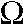 機　　　　　　　 能　　　　　　　 試　　　　　　　 験※絶縁抵抗試験※絶縁抵抗試験※絶縁抵抗試験電機子巻線・主回路電機子巻線・主回路高圧Ｍ機　　　　　　　 能　　　　　　　 試　　　　　　　 験※絶縁抵抗試験※絶縁抵抗試験※絶縁抵抗試験電機子巻線・主回路電機子巻線・主回路低圧Ｍ機　　　　　　　 能　　　　　　　 試　　　　　　　 験※絶縁抵抗試験※絶縁抵抗試験※絶縁抵抗試験界磁巻線界磁巻線界磁巻線Ｍ機　　　　　　　 能　　　　　　　 試　　　　　　　 験※絶縁抵抗試験※絶縁抵抗試験※絶縁抵抗試験制御回路制御回路制御回路Ｍ機　　　　　　　 能　　　　　　　 試　　　　　　　 験※絶縁抵抗試験※絶縁抵抗試験※絶縁抵抗試験制　御　回　路（自動盤）制　御　回　路（自動盤）制　御　回　路（自動盤）Ｍ機　　　　　　　 能　　　　　　　 試　　　　　　　 験※絶縁抵抗試験※絶縁抵抗試験※絶縁抵抗試験充電装置交流側端子交流側端子Ｍ機　　　　　　　 能　　　　　　　 試　　　　　　　 験※絶縁抵抗試験※絶縁抵抗試験※絶縁抵抗試験充電装置直流側端子直流側端子Ｍ機　　　　　　　 能　　　　　　　 試　　　　　　　 験※絶縁抵抗試験※絶縁抵抗試験※絶縁抵抗試験蓄電池設備蓄電池設備蓄電池設備Ｍ機　　　　　　　 能　　　　　　　 試　　　　　　　 験※絶縁耐力試験※絶縁耐力試験※絶縁耐力試験※絶縁耐力試験※絶縁耐力試験※絶縁耐力試験印加電圧　　　　　　　　　　　Ｖ機　　　　　　　 能　　　　　　　 試　　　　　　　 験過電流遮断器過電流遮断器過電流遮断器過電流遮断器作動電流値　　　　　　　　　　Ａ機　　　　　　　 能　　　　　　　 試　　　　　　　 験過速度停止装置過速度停止装置過速度停止装置過速度停止装置作動回転数　　　　　　　　　ｒｐm機　　　　　　　 能　　　　　　　 試　　　　　　　 験断水又は水温上昇停止装置（水　　冷　　式　　機　　関）断水又は水温上昇停止装置（水　　冷　　式　　機　　関）断水又は水温上昇停止装置（水　　冷　　式　　機　　関）断水又は水温上昇停止装置（水　　冷　　式　　機　　関）作動温度　　　　　　　　　　　度機　　　　　　　 能　　　　　　　 試　　　　　　　 験ガス温度上昇停止装置（）ガス温度上昇停止装置（）ガス温度上昇停止装置（）ガス温度上昇停止装置（）作動温度　　　　　　　　　　　度試験項目試験項目試験項目試験項目種別・容量等の内容結果機　　　　能　　　　試　　　　験作　　　　動　　　　試　　　　験※保安装置作動試験減液警報装置（電気始動式）設定液面　　　　　　　　　　 ｍｍ機　　　　能　　　　試　　　　験作　　　　動　　　　試　　　　験※保安装置作動試験始動空気圧低下警報装置（空　　気　　始　　動　　式）作動圧　　　　　　　　　　　ＭPa機　　　　能　　　　試　　　　験作　　　　動　　　　試　　　　験※保安装置作動試験始動空気圧自動充気装置（空　　気　　始　　動　　式）作動圧　　　　　　　　　　　ＭPa機　　　　能　　　　試　　　　験作　　　　動　　　　試　　　　験※保安装置作動試験手動停止装置機　　　　能　　　　試　　　　験作　　　　動　　　　試　　　　験切　　替　　試　　験※始動試験電圧確立時間　　　　　　　　　sec機　　　　能　　　　試　　　　験作　　　　動　　　　試　　　　験切　　替　　試　　験※電源切替試験切り替え時間　　　　　　　　　sec機　　　　能　　　　試　　　　験作　　　　動　　　　試　　　　験切　　替　　試　　験蓄電池切替試験（自家発電設備から安定して電力が供給されるまでの間、蓄電池設備にて電力を供給するものに限る。）機　　　　能　　　　試　　　　験作　　　　動　　　　試　　　　験切　　替　　試　　験始動用燃料切替試験（ガス事業者から供給されるガスを燃料とするもので、ガスを圧縮して原動機に供給するものに限る。）備　　　　　　　　　　　　　　　考試験実施者が有している資格：試験実施者が有している資格：試験実施者が有している資格：試験実施者が有している資格：試験実施者が有している資格：